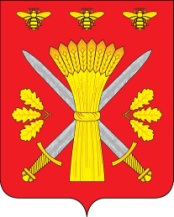 РОССИЙСКАЯ ФЕДЕРАЦИЯОРЛОВСКАЯ ОБЛАСТЬАДМИНИСТРАЦИЯ ТРОСНЯНСКОГО РАЙОНАПОСТАНОВЛЕНИЕ19 декабря 2023гс. Тросна                                                                                    № 378Об утверждении Порядка осуществления 
органами местного самоуправления Троснянского района Орловской области и (или) находящимися в их ведении казенными учреждениями бюджетныхполномочий главных администраторовдоходов бюджетов бюджетной системыРоссийской ФедерацииВ соответствии со статьей 160.1 Бюджетного кодекса Российской Федерации администрация Троснянского района п о с т а н о в л я е т:1.  Утвердить прилагаемый Порядок осуществления органами местного самоуправления Троснянского района Орловской области и (или) находящимися в их ведении казенными учреждениями бюджетных полномочий главных администраторов доходов бюджетов бюджетной системы Российской Федерации согласно приложению к настоящему постановлению.2.  Органам местного самоуправления Троснянского района  Орловской области и (или) находящимся в их ведении казенным учреждениям, являющимся главными администраторами доходов бюджетов, в случае необходимости внести изменения в положения о соответствующих органах, уставы и положения о соответствующих учреждениях в части осуществления полномочий главных администраторов доходов бюджетов бюджетной системы Российской Федерации.3.  Контроль за исполнением постановления оставляю за собой.Глава района                                                                        А. В. Левковский                                                         